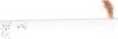 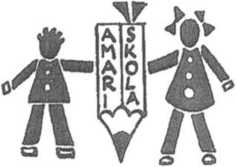 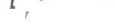 Zlatnická ul. 186č. tel.: 476 118 195/č. fax: 476 118 243Email: info@zschanov.cz www.zschanov.czIČO 49872265Základní škola, Most, příspěvková organizaceCeloroční objednávka č. 5/2023Filmex CZ, s.r.oVrchlického 705 411 17 Libochovice